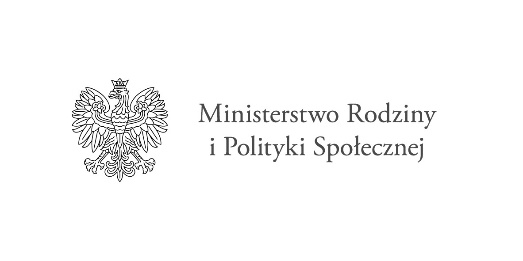   OŚWIADCZENIE Uczestnika Programu „Asystent osobisty osoby niepełnosprawnej” – edycja 2022 dotyczące wskazania asystenta osobistegoJa niżej podpisany/-a ………………………………………………………………………….Zamieszkały/-a ……………………………..………………………………………………….Telefon: ……………………………………………………………..Pouczony/-a o odpowiedzialności karnej przewidzianej w art. 233 ustawy z dnia 6 czerwca 1997 r. Kodeks Karny – za zeznanie nieprawdy lub zatajenie prawdy1 oświadczam co następuje:W związku z ubieganiem się o korzystanie z usług asystenta osobistego osoby niepełnosprawnej w ramach Programu „Asystent osobisty osoby niepełnosprawnej” – edycja 2022, wskazuję niżej wymienioną osobę do pełnienia funkcji mojego asystenta osobistego:Imię i nazwisko ………………………………………………………………………………Zamieszkały/-a ……………………………………………………………………………….Telefon: ………………………………………………………………………………………Ponadto oświadczam, że wskazany przeze mnie asystent osobisty osoby niepełnosprawnej nie jest członkiem mojej rodziny, nie jest moim opiekunem prawnym oraz nie zamieszkuje razem ze mną.Oświadczam, że osobę wskazaną przez siebie do pełnienia funkcji asystenta osobistego znam osobiście, osoba jest przygotowana do realizacji wobec mnie usług asystencji osobistej.Oświadczam, że jestem świadoma/y odpowiedzialności karnej za złożenie fałszywego oświadczenia.Miejscowość i data:................................                               ………………………………………………………(czytelny podpis osoby składającej oświadczenie)…………………………………………………………………..(Podpis osoby przyjmującej oświadczenie)1 Art. 233 kk - § 1. Kto, składając zeznanie mające służyć za dowód w postępowaniu sądowym lub w innym postępowaniu prowadzonym na podstawie ustawy, zeznaje nieprawdę lub zataja prawdę, podlega karze pozbawienia wolności do lat 8- § 1a. Jeżeli sprawca czynu określonego w § 1 zeznaje nieprawdę lub zataja prawdę z obawy przed odpowiedzialnością karną grożącą jemu samemu lub jego najbliższym, podlega karze pozbawienia wolności od 3 miesięcy do lat 5- § 2. arunkiem odpowiedzialności jest, aby przyjmujący zeznanie, działając w zakresie swoich uprawnień, uprzedził zeznającego o odpowiedzialności karnej za fałszywe zeznanie lub odebrał od niego przyrzeczenie.